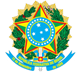 MINISTÉRIO DA EDUCAÇÃOUNIVERSIDADE FEDERAL DA INTEGRAÇÃO LATINO-AMERICANAPRÓ-REITORIA DE PESQUISA E PÓS-GRADUAÇÃOPROGRAMA DE PÓS-GRADUAÇÃO EM LITERATURA COMPARADAANEXO VPROYECTO DE INVESTIGACIÓNTÍTULO DEL PROYECTO[centralizado, letras mayúsculas, fuente Times New Roman, tamaño 14, negrita](2 líneas sin texto, tamaño 12)APELLIDO, Nombre del(la) candidato(a).(línea sin texto, tamaño 12)APELLIDO, Nombre del(la) Profesor(a) Orientador(a) 1Línea de Investigación - xxxxxxxxxxxxxxxxxx.E-mail: joão@gmail.com;(línea sin texto, tamaño 12)APELLIDO, Nombre del(la) Profesor(a) Orientador(a) 1 Línea de Investigación - xxxxxxxxxxxxxxxxxx.(línea sin texto, tamaño 12)1           Introducción(fuente Times New Roman, tamaño 12, entrelínea 1,5)2           Justificativa y presentación del problema abordado(fuente Times New Roman, tamaño 12, entrelínea 1,5)3           Objetivos(fuente Times New Roman, tamaño 12, entrelínea 1,5)4           Fundamentación teórica y metodológica(fuente Times New Roman, tamaño 12, entrelínea 1,5)5            Bibliografía y otras fuentes(fuente Times New Roman, tamaño 12, entrelínea 1, sin marcación de párrafo)Ejemplos:APELLIDO, Nombre. Título de la obra en negrita: subtítulo sin negrita. Ciudad: Editora, Año.APELLIDO, Nombre. Título: subtítulo. Nombre de la revista, Lugar de publicación, volumen, número, paginación, Año.Obras referenciadas que estén disponibles en internet, deben también presentar dirección URL y fecha de acceso, conforme modelo abajo.Ejemplo:APELLIDO, Nombre. Título: subtítulo. Nombre de la revista, Lugar de publicación, volumen, número, paginación, año. Disponible en: https://www.unila.edu.br/mestrado/literatura-comparada. Acceso en: 05 de ago. 2016.Referencias de otros géneros textuales no ejemplificados aquí, deben seguir las reglas de la ABNT.